PROGRAMA DE VOLUNTARIADO APOYO SOCIOSANITARIO A ESTUDIANTES DE LA UCM CON DIVERDIDAD FUNCIONAL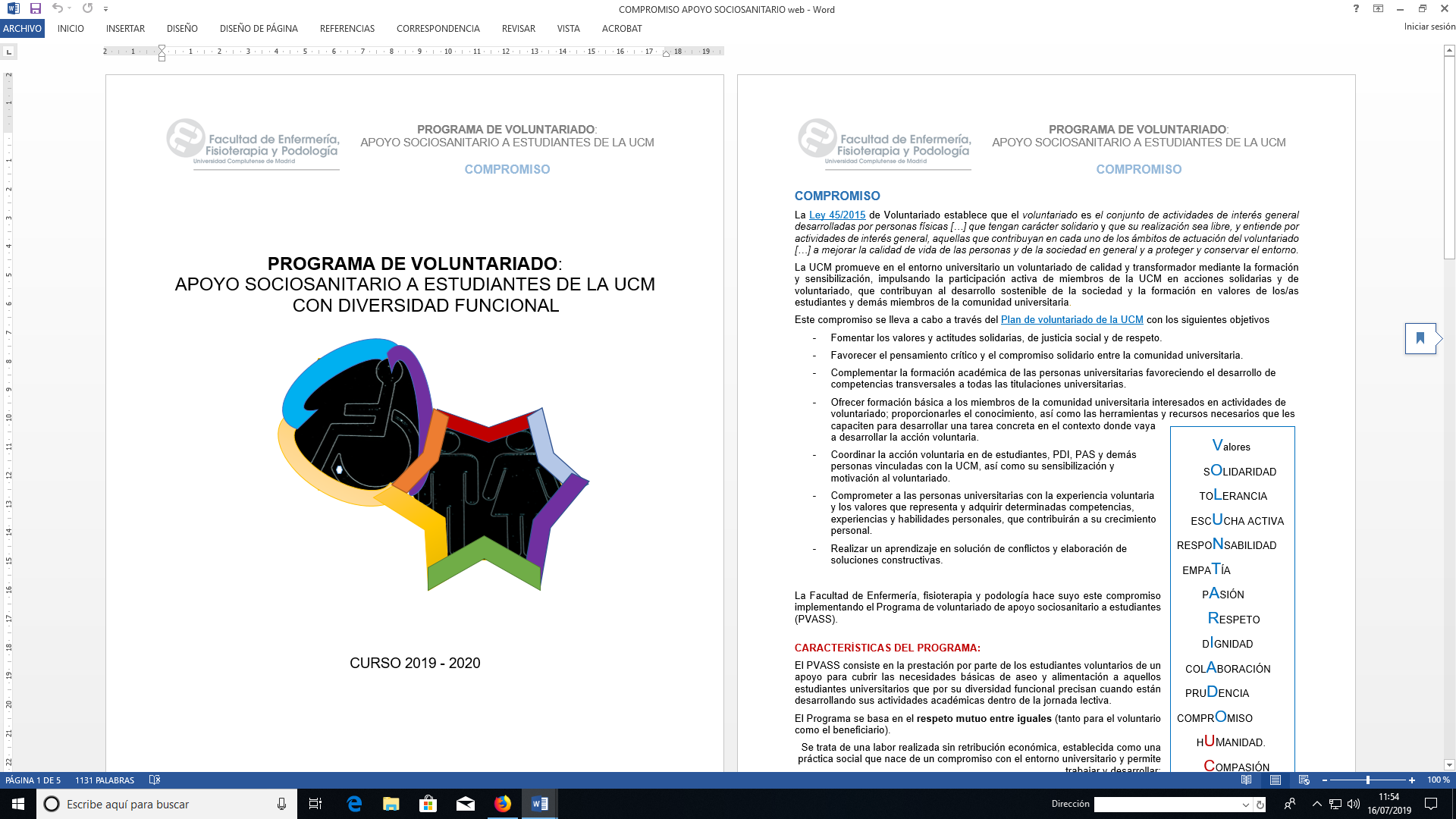 CURSO 2019 - 2020 COMPROMISOLa Ley 45/2015 de Voluntariado establece que el voluntariado es el conjunto de actividades de interés general desarrolladas por personas físicas […] que tengan carácter solidario y que su realización sea libre, y entiende por actividades de interés general, aquellas que contribuyan en cada uno de los ámbitos de actuación del voluntariado […] a mejorar la calidad de vida de las personas y de la sociedad en general y a proteger y conservar el entorno.La UCM promueve en el entorno universitario un voluntariado de calidad y transformador mediante la formación y sensibilización, impulsando la participación activa de miembros de la UCM en acciones solidarias y de voluntariado, que contribuyan al desarrollo sostenible de la sociedad y la formación en valores de los/as estudiantes y demás miembros de la comunidad universitaria.Este compromiso se lleva a cabo a través del Plan de voluntariado de la UCM con los siguientes objetivos - Fomentar los valores y actitudes solidarias, de justicia social y de respeto.- Favorecer el pensamiento crítico y el compromiso solidario entre la comunidad universitaria.- Complementar la formación académica de las personas universitarias favoreciendo el desarrollo de competencias transversales a todas las titulaciones universitarias.- Ofrecer formación básica a los miembros de la comunidad universitaria interesados en actividades de voluntariado; proporcionarles el conocimiento, así como las herramientas y recursos necesarios que les capaciten para desarrollar una tarea concreta en el contexto donde vaya a desarrollar la acción voluntaria.- Coordinar la acción voluntaria en de estudiantes, PDI, PAS y demás personas vinculadas con la UCM, así como su sensibilización y motivación al voluntariado.- Comprometer a las personas universitarias con la experiencia voluntaria y los valores que representa y adquirir determinadas competencias, experiencias y habilidades personales, que contribuirán a su crecimiento personal.- Realizar un aprendizaje en solución de conflictos y elaboración de soluciones constructivas.La Facultad de Enfermería, fisioterapia y podología hace suyo este compromiso implementando el Programa de voluntariado de apoyo sociosanitario a estudiantes (PVASS).CARACTERÍSTICAS DEL PROGRAMA:El PVASS consiste en la prestación por parte de los estudiantes voluntarios de un apoyo para cubrir las necesidades básicas de aseo y alimentación a aquellos estudiantes universitarios que por su diversidad funcional precisan cuando están desarrollando sus actividades académicas dentro de la jornada lectiva.El Programa se basa en el respeto mutuo entre iguales (tanto para el voluntario como el beneficiario).Se trata de una labor realizada sin retribución económica, establecida como una práctica social que nace de un compromiso con el entorno universitario y permite trabajar y desarrollar: OBJETIVOS DEL PROGRAMA- Atender las necesidades sociosanitarias que requieran los Estudiantes de la UCM con diversidad funcional.- Favorecer la participación de Profesores y Estudiantes en la prestación de un servicio solidario  dentro de la UCM.- Fomentar en el voluntario actitudes solidarias hacia personas con necesidades especiales, desarrollando habilidades de comunicación, relación de ayuda, de actitud empática y de toma de decisiones en entornos y circunstancias cambiantes.DERECHOS Y DEBERES DE LOS PARTICIPANTES EN EL PROGRAMABENEFICIARIOa) Derechos- A recibir un trato respetuoso con su función y su dignidad personal.- A que se le informe con antelación en caso de la persona voluntaria no pueda darle el apoyo, para que se pueda planificar.- Respeto por la intimidad y la dignidad de la persona.- Confidencialidad de sus datos personales.- A que se le tenga en cuenta las indicaciones de la persona beneficiaria a la hora de recibir el apoyo.- A recibir apoyo en su centro, durante el período lectivo, dentro del horario académico y en las horas acordadas, con la flexibilidad que impone la coordinación de unos apoyos consecutivos.b) Deberes- Dar un trato respetuoso a la persona voluntaria. 
Se ha de tener en cuenta que son voluntarios (compañeros de estudios universitarios), no trabajadores o asistentes personales.- Estar siempre a la hora acordada. 
En el caso excepcional de no poder llegar a la hora acordada, avisar a los compañeros/as voluntarios/as, por la vía habitual de comunicación establecida por el programa (WhatsApp), con suficiente antelación para que se puedan organizar. - Colaborar con la persona voluntaria a la hora de recibir el apoyo, dándole las indicaciones oportunas para mejorar el apoyo dado.- Mantener una comunicación fluida con el coordinador del programa.- Comunicar al coordinador del programa las incidencias producidas sin demora injustificada.- Utilizar de forma continua el grupo de WhatsApp establecido para la comunicación en el Programa.VOLUNTARIOa) Derechos- A recibir un trato respetuoso con su función y su dignidad personal.- A que se le informe con antelación en caso de que el beneficiario no pueda acudir, para que se pueda planificar.- Confidencialidad de sus datos personales.- A recibir los créditos académicos estipulados en el PVASS.- A recibir un diploma acreditativo con las competencias adquiridas.b) Deberes- Dar un trato respetuoso a la persona beneficiaria, con especial cuidado a su intimidad y dignidad.- Estar siempre a la hora acordada.
En el caso excepcional de no poder llegar a la hora acordada, avisar al beneficiario y a los compañeros/as voluntarios/as, por la vía habitual de comunicación establecida por el programa (WhatsApp), con suficiente antelación para que se puedan organizar. - Prestar apoyo al estudiante beneficiario para cubrir las necesidades básicas de aseo y alimentación cuando está desarrollando actividades académicas en los espacios de la UCM.- Mantener una comunicación fluida con el coordinador del programa.- Comunicar al coordinador del programa las incidencias producidas sin demora injustificada.- Utilizar de forma continua el grupo de WhatsApp establecido para la comunicación en el Programa.DATOS DEL PARTICIPANTENOMBRE: APELLIDOS: DNI:ESTUDIANTE DE:CURSOTELÉFONO (CON WHATSAPP)- La coordinación del Programa requiere que todos los participantes dispongan de la aplicación Whatsapp como medio de comunicación para el desarrollo del programa:CORREO ELECTRÓNICO:Me comprometo a respetar  los principios y obligaciones establecidos por la normativa del programa.Declaro que he sido informado de los objetivos y prestaciones del programa así como de los derechos y obligaciones de voluntarios y beneficiarios, y que el no cumplimiento de alguno de los deberes puede suponer la expulsión del Programa.FECHA:FIRMA:CLÁUSULA DE CONFIDENCIALIDADDon / Doña. *******estudiante de la UCM, se compromete a guardar secreto sobre las informaciones confidenciales y los datos de carácter personal de los que tenga conocimiento en el ejercicio de las funciones que le sean encomendadas, de conformidad con lo establecido en el artículo 5 de la Ley Orgánica 3/2018 de Protección de Datos Personales y garantía de los derechos digitales, incluso tras haber finalizado su relación en la Universidad Complutense.Estará obligado a cumplir con el resto de principios y obligaciones establecidos por la normativa de protección de datos.Madrid, a ****** de ****** de 20**** 						Firma: